AUTORIZZAZIONE USCITA AUTONOMA DEL MINORE DALLE ATTIVITA’ PARROCCHIALE SENZA ACCOMPAGNATORE_l_ sottoscritt _______________________________________________________in qualità di  genitore/esercente la responsabilità genitoriale  tutore  affidatariodel figlio/a ________________________________________di età ____________AUTORIZZANO il/la proprio figlio/a ad uscire autonomamente, senza la presenza di accompagnatori adulti e a tornare a casa da solo, dopo le attività della Parrocchia negli orari stabiliti.CONTESTUALMENTE DICHIARANO di sollevare la parrocchia da qualsiasi responsabilità conseguente per gli incidenti che possono capitare dopo l’uscita.La presente autorizzazione vale a partire dalla data odierna.Venezia, lì _______________________			*Firma ________________________________________________________________Firme congiunte dei genitori o degli esercenti la potestà genitoriale (Firma unica in caso di esistenza di un solo genitore esercente la potestà genitoriale)* “Il sottoscritto, consapevole delle conseguenze amministrative e penali per chi rilasci dichiarazioni non corrispondenti a verità, ai sensi del DPR 245/2000, dichiara di aver effettuato la scelta/richiesta in osservanza delle disposizioni sulla responsabilità genitoriale di cui agli artt.316, 337 ter e 337 quater del Codice Civile, che richiedono il consenso di entrambi i genitori”. Alla luce delle disposizioni del codice civile in materia di filiazione, che l’autorizzazione, rientrando nella responsabilità genitoriale, deve essere sempre condivisa dai genitori. Qualora la domanda sia firmata da un solo genitore, si intende che la scelta sia stata condivisa.Parrocchia Sant’Andrea Apostolo Favaro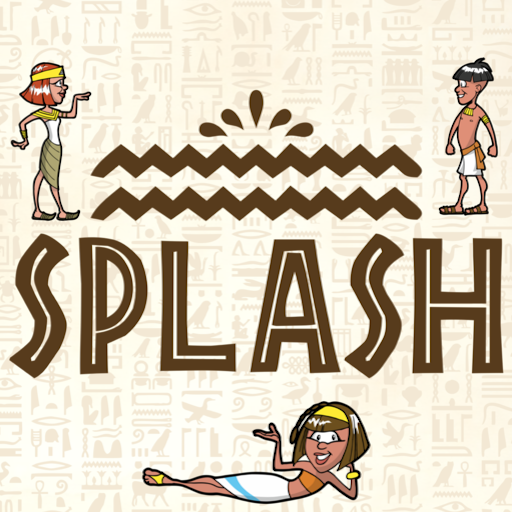 ESTATE INSIEME2021DAL  14 GIUGNO AL 02 LUGLIOCarissimi/e,anche quest’anno la nostra Parrocchia vuole offrire ai nostri bambini e ragazzi la possibilità di vivere la grande avventura dell’ESTATE INSIEME. È questa un’occasione per bambini, ragazzi, giovani e adulti di fare esperienza di comunità: giocando, pregando e lavorando assieme. Il tema che la diocesi ci propone quest’anno è “Splash”. L’augurio è che per tutti possa essere un’esperienza di gioia e di sano divertimento.Buona Estate Assieme a tutti!DAL  14 GIUGNO AL 02 LUGLIO 2021dal lunedì al venerdì: dalle ore 08:30 alle 12:30venerdì:          dalle ore 08:30 alle 16:30mercoledì solo per le medie dalle 8:30 alle 17:30L’ESTATE INSIEME SI SVOLGERA’ NEL RISPETTO DI TUTTE LE NORMATIVE E IN PIENA SICUREZZAIscrizioni sono aperte venerdì 4 giugno alle 20:30 in chiesaQuota iscrizione una settimana a bambino euro 5,00 Se il minore torna a casa da solo è obbligatorio compilare l’autorizzazione di uscita autonoma (vedi retro).Obbligatorio l’uso della mascherina sopra i 6 anniPer emergenze contattare i numeri di telefono:Don Massimiliano	 tel. 347 7515032Stefania		 tel. 328 1827438Mattia			 tel.  339 5372561DATI ISCRIZIONE ESTATE INSIEME 2021●La Parrocchia non è responsabile per lo smarrimento o furto di oggetti di valore.●Dichiara di aver acquisito le informazioni fornite dal sito www.santandreafavaro.it ai sensi dell'articolo 13 del Regolamento UE 679/2016 e del D. Lgs 196/03 sul trattamento dei dati personali, ed esprime il consenso al trattamento dei dati personali del minore (consenso obbligatorio per l’erogazione del servizio).Firma per accettazione delle condizioni e per liberatoria sulla privacy e privacy Covid-19.Data _____________ Firma_______________________________ (di un genitore o chi ne fa le veci)Regolamento:>> Figli Iscritti <<Nome, Cognome:____________________________________ nato il: ___________Finito classe: ______________ Vengo le settimane: 1^__,2^__, 3^ __ Allergie / Farmaci: (da compilare sempre)____________________________________Nome, Cognome:____________________________________ nato il: ___________Finito classe: ______________ Vengo le settimane: 1^__,2^__,3^ ___Allergie / Farmaci: (da compilare sempre)____________________________________>> Papà <<Nome, Cognome:________________________________  Tel.: ________________>> Mamma <<Nome, Cognome:_________________________________ Tel.: ________________>> Veci dei Genitori <<Nome, Cognome:________________________________  Tel.: ________________Parentela: ___________________________________________________________>> Disponibilità Supporto <<Nome, Cognome:_________________________________ Tel.: ________________Giorni e orari:_______________________________________________________